ORGANIZADOR GRÁFICO DE UNIDAD DIDÁCTICA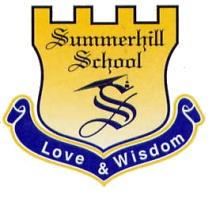 Asignatura: Música                	Unidad N.º:  2                                      Grado: SextoFecha:  Abril 13 de 2021        		Profesor: Jhon Alejandro Ruge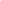 TÍTULO HILOS CONDUCTORES:TÓPICO GENERATIVO:METAS DE COMPRENSIÓN:¿En qué parte del pentagrama puedo ubicar la clave de fa? ¿Cómo se ubican las notas en un pentagrama escrito en clave de fa? ¿Cómo crear una melodía en clave de fa? Comprenderá la lectura de partituras usando la clave de fa en ejercicios virtuales.Utilizará plataformas virtuales para componer una melodía escrita en clave de fa.DESEMPEÑOS DE COMPRENSIÓNTIEMPOVALORACIÓN CONTINUAVALORACIÓN CONTINUAACCIONES REFLEXIONADASFORMAS CRITERIOS DEL ÁREAETAPAEXPLORA-TORIAIdentificar a través de ejercicios el símbolo de la clave de Fa. Ubicar la clave de Fa en un pentagrama. Distinguir el símbolo de la clave de Fa. 2 SEMANASSEMANA 1: Identificando el símbolo de la clave de fa. SEMANA 2: Realizando ejercicios para ubicar notas en pentagrama escrito en clave de fa. Estética y expresión ETAPAGUIADARealizar ejercicios de ubicación usando la clave de Fa. Diferenciar los usos de la clave en distintos instrumentos. Crear una melodía usando un programa de edición musical o un instrumento virtual. Realizar ejercicios de entrenamiento auditivo       4semanasSEMANA 3-4: Participando en juegos de habilidad y agilidad para ubicar notas escritas en clave de fa.SEMANA 5-6: Mostrando ejercicios para construir pequeñas melodías en clave de fa. SEMANA 7-8: Ejecutando diferentes ejercicios de entrenamiento auditivo para discriminar sonidos.. Habilidad y técnicaCoordinación y DisociaciónPROYECTODE SÍNTESIS¡EL PENTAGRAMA RECORDARÉ Y LA CLAVE DE FA UBICARÉ!Creación de una melodía escrita en clave de fa usando una herramienta de edición musical a nivel virtual.	2semanasSEMANA 1-2: Directrices del proyecto y exploración de los conceptos para crear una melodía.SEMANA 3-4: Ejercicios de habilidad para construir una melodía.SEMANA 5-6: Revisión de las melodías creadas por los estudiantes.SEMANA 7-8: Presentación final del ensamble musical.Interpretación y comunicación artística. 